                         Муниципальное бюджетное общеобразовательное учреждение г. Иркутскасредняя общеобразовательная школа № 80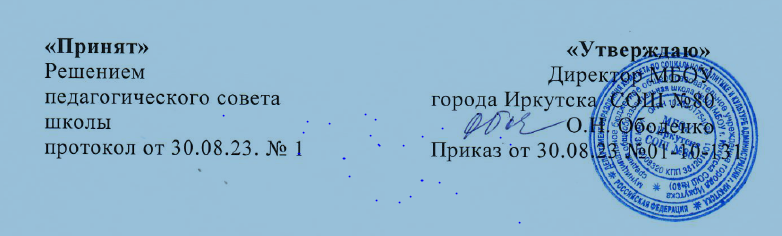 Календарно-тематическое планированиеКЛАСС: 11БПРЕДМЕТ: ГеометрияСОСТАВИТЕЛЬ:  Салова О.А.КОЛИЧЕСТВО ЧАСОВ: 68 (2 часа в неделю)ГОД Реализации: 2023 -  2024 Тематический планКалендарно – тематическое планирование: №СрокиТема разделаПланируемые результаты освоения материалаВоспитательные задачи, решаемые в данном разделе.Кол-во часовКол-во контр. работМетод координат в пространствеПредметные: Владеть понятиями векторы и их координаты;уметь выполнять операции над векторами;использовать скалярное произведение векторов при решении задач;применять уравнение плоскости, формулу расстояния между точками, уравнение сферы при решении задач;применять векторы и метод координат в пространстве при решении задач;находить объем параллелепипеда и тетраэдра, заданных координатами своих вершин;задавать прямую в пространстве;находить расстояние от точки до плоскости в системе координат;находить расстояние между скрещивающимися прямыми, заданными в системе координатприменять при решении задач и доказательстве теорем векторный метод и метод координат; применять при решении задач формулу расстояния от точки до плоскости;владеть разными способами задания прямой уравнениями и уметь применять при решении задач;иметь представление о движениях в пространстве: параллельном переносе, симметрии относительно плоскости, центральной симметрии, повороте относительно прямой, винтовой симметрии, уметь применять их при решении задачиметь представление о площади ортогональной проекциииметь представления о преобразовании подобия, гомотетии и уметь применять их при решении задачЛичностные: сформированность мировоззрения, соответствующего современному уровню развития науки; критичность мышления, умение распознавать логически некорректные высказывания, отличать гипотезу от факта;готовность и способность вести диалог с другими людьми, достигать в нём взаимопонимания, находить общие цели и сотрудничать в их достижении;Метапредметные:Коммуникативные: умение продуктивно общаться и взаимодействовать в процессе совместной деятельности, учитывать позиции других участников деятельности, эффективно разрешать конфликты.Регулятивные: умение самостоятельно определять цели деятельности и составлять планы деятельности; самостоятельно осуществлять, контролировать и корректировать деятельность; использовать все возможные ресурсы для достижения поставленных целей и реализации планов деятельности; выбирать успешные стратегии в различных ситуациях;Познавательные: владение навыками познавательной рефлексии как осознания совершаемых действий и мыслительных процессов, их результатов и оснований, границ своего знания и незнания, новых познавательных задач и средств их достижения.1.Воспитывать у учащихся логическую культуру мышления, строгость и стройность в умозаключениях.151Цилиндр, конус и шарПредметные: владеть понятиями тела вращения (цилиндр, конус, шар и сфера), их сечения и уметь применять их при решении задач;владеть понятиями касательные прямые и плоскости и уметь применять из при решении задач;иметь представления о вписанных и описанных сферах и уметь применять их при решении задачиметь представление о развертке цилиндра и конуса, площади поверхности цилиндра и конуса, уметь применять их при решении задач;иметь представление о конических сеченияхиметь представление о касающихся сферах и комбинации тел вращения и уметь применять их при решении задачЛичностные: навыки сотрудничества со сверстниками, детьми младшего возраста, взрослыми в образовательной, общественно полезной, учебно-исследовательской, проектной и других видах деятельности;готовность и способность вести диалог с другими людьми, достигать в нём взаимопонимания, находить общие цели и сотрудничать в их достижении.Метапредметные:Коммуникативные: с достаточной полнотой выражать свои мысли в соответствии с задачами коммуникации Регулятивные: прогнозировать результат усвоения материала, определять промежуточные цели Познавательные: владение навыками познавательной рефлексии как осознания совершаемых действий и мыслительных процессов, их результатов и оснований, границ своего знания и незнания, новых познавательных задач и средств их достижения;умение использовать средства информационных и коммуникационных технологий (далее — ИКТ) в решении когнитивных, коммуникативных и организационных задач с соблюдением требований эргономики, техники безопасности, гигиены, ресурсосбережения, правовых и этических норм, норм информационной безопасности.1.Показать потребность в практическом использовании знаний в различных сферах деятельности. 2.Способствовать установлению доверительных отношений между учителем и его учениками для мотивации и позитивного восприятия материала и активизации их познавательной деятельности. 161Объемы телПредметные: уметь решать задачи на комбинации многогранников и тел вращения;иметь представление о подобии в пространстве и уметь решать задачи на отношение объемов и площадей поверхностей подобных фигур.уметь применять формулы объемов при решении задач;иметь представление об аксиомах объема, применять формулы объемов прямоугольного параллелепипеда, призмы и пирамиды, тетраэдра при решении задач;применять теоремы об отношениях объемов при решении задач;применять интеграл для вычисления объемов и поверхностей тел вращения, вычисления площади сферического пояса и объема шарового слоя; Личностные: Формирование устойчивой мотивации к обучению, организации и анализа своей деятельности, самоанализа и самокоррекции учебной деятельностиМетапредметные: Коммуникативные: воспринимать текст с учетом поставленной учебной задачи, находить в тексте информацию, необходимую для ее решения.Регулятивные: самостоятельно находить и формулировать учебную проблему, составлять план выполнения работы.Познавательные: готовность и способность к самостоятельной информационно-познавательной деятельности, включая умение ориентироваться в различных источниках информации, критически оценивать и интерпретировать информацию, получаемую из различных источников1.Побуждать школьников соблюдать на уроке общепринятые нормы поведения, правила общения со старшими (учителями) и сверстниками (школьниками), принципы учебной дисциплины и самоорганизации.2. Обеспечить условия для применения на уроке интерактивных форм работы учащихся: групповая работа или работа в парах, которые учат школьников командной работе и взаимодействию с другими детьми.171Некоторые сведения из планиметрииПредметные: решать задачи геометрического содержания, в том числе в ситуациях, когда алгоритм решения не следует явно из условия, выполнять необходимые для решения задачи дополнительные построения, исследовать возможность применения теорем и формул для решения задач;Личностные: готовность и способность к образованию, в том числе самообразованию, на протяжении всей жизни; сознательное отношение к непрерывному образованию как условию успешной профессиональной и общественной деятельности. Метапредметные: Коммуникативные: воспринимать текст с учетом поставленной учебной задачи, находить в тексте информацию, необходимую для ее решения.Регулятивные: самостоятельно находить и формулировать учебную проблему, составлять план выполнения работы.Познавательные: владение навыками познавательной рефлексии как осознания совершаемых действий и мыслительных процессов, их результатов и оснований, границ своего знания и незнания, новых познавательных задач и средств их достижения1. Развивать навык генерирования и оформления собственных идей через проектную деятельность школьников.2. Расширить кругозор учащихся, поднять их общий культурный уровень. Воспитывать, такие черты характера, как справедливость и честность; привыкает быть предельно объективным.6Повторение  курса геометрии 10-11Предметные: сформированность представлений о необходимости доказательств при обосновании математических утверждений и роли аксиоматики в проведении дедуктивных рассуждений;понятийного аппарата по основным разделам курса математики; знаний основных теорем, формул и умения их применять; умения доказывать теоремы и находить нестандартные способы решения задач;Личностные: осознанный выбор будущей профессии и возможностей реализации собственных жизненных планов; отношение к профессиональной деятельности как возможности участия в решении личных, общественных, государственных, общенациональных проблем Метапредметные Коммуникативные: умение продуктивно общаться и взаимодействовать в процессе совместной деятельности, учитывать позиции других участников деятельности, эффективно разрешать конфликты Регулятивные: умение самостоятельно определять цели деятельности и составлять планы деятельности; самостоятельно осуществлять, контролировать и корректировать деятельность; использовать все возможные ресурсы для достижения поставленных целей и реализации планов деятельности; выбирать успешные стратегии в различных ситуацияхПознавательные: владение навыками познавательной рефлексии как осознания совершаемых действий и мыслительных процессов, их результатов и оснований, границ своего знания и незнания, новых познавательных задач и средств их достижения1.Учиться планировать время, рабочий день для достижения поставленных целей.2. Познакомить с советами психологов, которые помогут ребятам научиться управлять своим временем.3.Способствовать отношению к школе как ценному месту в своей жизни для приобретения навыков обучения и самореализации себя как личности.14Итого683+1№урокаДата проведенияДата проведенияТема урокаХарактеристика деятельности учащихся или виды учебной деятельностиТип урока. Методы обучения. ЦОРВиды и формы контроля №урокаПо плануФактТема урокаХарактеристика деятельности учащихся или виды учебной деятельностиТип урока. Методы обучения. ЦОРВиды и формы контроля Повторение 8 часовПовторение 8 часовПовторение 8 часовПовторение 8 часовПовторение 8 часовПовторение 8 часовПовторение 8 часовПовторение. ПризмаРешать задачи по теме призма на нахождение элементов, строить сеченияУрок отработки умений и рефлексииВыполнение практических заданий из УМКПовторение. ПризмаРешать задачи по теме призма на нахождение элементов, строить сеченияУрок отработки умений и рефлексииВыполнение практических заданий из УМКПовторение. ПризмаРешать задачи по теме призма на нахождение элементов, строить сеченияУрок отработки умений и рефлексииВыполнение практических заданий из УМКПовторение. ПризмаРешать задачи по теме призма на нахождение элементов, строить сеченияУрок отработки умений и рефлексииВыполнение практических заданий из УМКПовторение. ПирамидаРешать задачи по теме пирамида на нахождение элементов, строить сеченияУрок отработки умений и рефлексииВыполнение практических заданий из УМКПовторение. ПирамидаРешать задачи по теме пирамида на нахождение элементов, строить сеченияУрок отработки умений и рефлексииВыполнение практических заданий из УМКПовторение. ВекторыРешать задачи на сложение векторов, умножение вектора на число, разложение вектора по трем некомпланарным векторамУрок отработки умений и рефлексииВыполнение практических заданий из УМКВходная контрольнаяПрименять приобретенные знанияУрок развивающего контроляписьменный контрольМетод координат 15 часовМетод координат 15 часовМетод координат 15 часовМетод координат 15 часовМетод координат 15 часовМетод координат 15 часовМетод координат 15 часовПрямоугольная система координат в пространствеОбъяснять, как вводится прямоугольная система координат в пространстве, как определяются координаты точки и как они называются.Урок открытия новых знанийЕжедневное наблюдение, фронтальный опросКоординаты вектораОбъяснять как определяются координаты вектора. Формулировать и доказывать утверждения: о координатах суммы и разности двух векторов, о координатах произведения вектора на числоУрок открытия новых знанийЕжедневное наблюдение, фронтальный опросКоординаты вектораОбъяснять как определяются координаты вектора Формулировать и доказывать утверждения: о координатах суммы и разности двух векторов, о координатах произведения вектора на числоУрок отработки умений и рефлексииВыполнение практических заданий из УМКСвязь между координатами векторов и координатами точекФормулировать и доказывать утверждения о связи меду координатами вектора и координатами его конца и начала. Выводить и использовать при решении задач формулы координат середины отрезка, длины вектора и расстояния меду двумя точкамиУрок открытия новых знанийЕжедневное наблюдение, фронтальный опросСвязь между координатами векторов и координатами точекРешать задачи по данной темеУрок отработки умений и рефлексииВыполнение практических заданий из УМКПростейшие задачи в координатахРешать задачи по данной темеУрок отработки умений и рефлексииВыполнение практических заданий из УМКПростейшие задачи в координатахРешать задачи по данной темеУрок отработки умений и рефлексииВыполнение практических заданий из УМКУгол между векторами. Скалярное произведение векторовОбъяснять, как определяется угол меду векторами. Формулировать определение скалярного произведения векторов. Формулировать и доказывать утверждение о его свойствах.Урок открытия новых знанийЕжедневное наблюдение, фронтальный опросУгол между векторами. Скалярное произведение векторовРешать задачи по данной темеУрок отработки умений и рефлексииВыполнение практических заданий из УМКВычисление углов между прямыми и плоскостямиОбъяснять как вычислить угол меду двумя прямыми, угол меду прямой и плоскостью, используя выражение скалярного произведение векторов через их координаты.Урок открытия новых знанийЕжедневное наблюдение, фронтальный опросУравнение плоскостиВыводить уравнение плоскости, проходящей через данную точку и перпендикулярной к данному вектору, и формулу расстояния от точки до плоскости. Применять векторно-координатный метод при решении геометрических задачУрок открытия новых знанийЕжедневное наблюдение, фронтальный опросДвижения. Центральная симметрия. Зеркальная симметрия. Осевая симметрия. Параллельный переносОбъяснять, что такое отображение пространства на себя и в каком случае оно называется движением пространства. Объяснять, что такое центральная симметрия, осевая симметрия, зеркальная симметрия, параллельный перенос. Обосновывать утверждения о том, что эти отображения пространства на себя являются движениями. Объяснять, что такое центральное подобие (гомотетия) и преобразование подобия, как с помощью преобразования подобия вводится понятие подобных фигур в пространстве.Урок открытия новых знанийЕжедневное наблюдение, фронтальный опросРешение задач по теме «Движения»Применять движения и преобразования подобия при решении геометрических задачУрок отработки умений и рефлексииВыполнение практических заданий из УМККонтрольная работа №1 «Скалярное произведение векторов в пространстве. Движение»Применять приобретенные знанияУрок развивающего контроляписьменный контрольЗачет по теме «Метод координат в пространстве»Обобщить и систематизировать полученные знания по разделуУрок контроляУстный , письменный контрольЦилиндр, конус, шар 16 часовЦилиндр, конус, шар 16 часовЦилиндр, конус, шар 16 часовЦилиндр, конус, шар 16 часовЦилиндр, конус, шар 16 часовЦилиндр, конус, шар 16 часовЦилиндр, конус, шар 16 часовПонятие цилиндраОбъяснять, что такое цилиндрическая поверхность, ее образующая и ось, какое тело называется цилиндром и как называются его элементы, как получить цилиндр путем вращения прямоугольника. Изображать цилиндр и его сечения плоскостью, проходящей через ось, и плоскостью перпендикулярной к оси. Объяснять, что принимается за площадь боковой поверхности цилиндра, и выводить формулы для вычисления боковой и полной поверхностей цилиндра.Урок открытия новых знанийЕжедневное наблюдение, фронтальный опросЦилиндр .Решение задачРешать задачи на вычисления и доказательство, связанные с цилиндромУрок отработки умений и рефлексииВыполнение практических заданий из УМКЦилиндр .Решение задачРешать задачи на вычисления и доказательство, связанные с цилиндромУрок отработки умений и рефлексииВыполнение практических заданий из УМКПонятие конусаОбъяснять, что такое коническая поверхность, ее образующие. вершина и ось, какое тело называется конусом и как называются его элементы, как получить конус путем вращения прямоугольного треугольника. Изображать конус и его сечения плоскостью, проходящей через ось, и плоскостью перпендикулярной к оси. Объяснять, что принимается за площадь боковой поверхности конуса, и выводить формулы для вычисления боковой и полной поверхностей цилиндра.Урок открытия новых знанийЕжедневное наблюдение, фронтальный опросКонус. Решение задачРешать задачи на вычисления и доказательство, связанные с конусомУрок отработки умений и рефлексииВыполнение практических заданий из УМКУсечённый конусОбъяснять какое тело называется усеченным конусом и как его получить путем вращения прямоугольной трапеции, выводить формулу для вычисления площади боковой поверхности  усеченного конуса. Решать задачи на вычисления и доказательство, связанные с усеченным конусом.Урок открытия новых знанийЕжедневное наблюдение, фронтальный опросСфера. Уравнение сферыФормулировать определение сферы и шара, их центра, радиуса, диаметра; выводить уравнение сферы данного радиуса с центром в точке Урок открытия новых знанийЕжедневное наблюдение, фронтальный опросВзаимное расположение сферы и плоскостиИсследовать взаимное расположение сферы и плоскостиУрок открытия новых знанийЕжедневное наблюдение, фронтальный опросКасательная плоскость к сфереФормулировать определение касательной плоскости к сфере, формулировать и доказывать теоремы о свойстве и признаке касательной плоскостиУрок открытия новых знанийЕжедневное наблюдение, фронтальный опросПлощадь сферыОбъяснять что принимается за площадь сферы и как она выражается через радиус сферы Урок открытия новых знанийЕжедневное наблюдение, фронтальный опросВзаимное расположение сферы и прямойИсследовать взаимное расположение сферы и прямойУрок открытия новых знанийЕжедневное наблюдение, фронтальный опросРазные задачи на многогранники, цилиндр, конус и шарОбъяснять какая сфера называется  вписанной в цилиндрическую (коническую)  поверхность и какие кривые получаются в сечениях цилиндрической (конической) поверхности различными плоскостямиУрок отработки умений и рефлексииВыполнение практических заданий из УМКРазные задачи на многогранники, цилиндр, конус и шарРешать задачи, в которых фигурируют комбинации многогранников и тел вращенияУрок отработки умений и рефлексииВыполнение практических заданий из УМКРазные задачи на многогранники, цилиндр, конус и шарРешать задачи, в которых фигурируют комбинации многогранников и тел вращенияУрок отработки умений и рефлексииВыполнение практических заданий из УМККонтрольная работа №2 «Цилиндр, конус, шар»Применять приобретенные знанияУрок развивающего контроляписьменный контрольЗачет по теме «Цилиндр, конус, шар»Обобщить и систематизировать полученные знания по разделуУрок контроляУстный , письменный контрольОбъемы тел 17 часовОбъемы тел 17 часовОбъемы тел 17 часовОбъемы тел 17 часовОбъемы тел 17 часовОбъемы тел 17 часовОбъемы тел 17 часовПонятие объема. Объем прямоугольного параллелепипедаОбъяснять, как измеряются объемы тел, проводя аналогию с измерением площадей многоугольников; формулировать основные свойства объемов и выводить с их помощью формулу объема прямоугольного параллелепипедаУрок открытия новых знанийЕжедневное наблюдение, фронтальный опросОбъем прямоугольно параллелепипеда. Объем прямоугольной призмыРешать задачи на нахождение объема прямоугольной призмыУрок открытия новых знанийЕжедневное наблюдение, фронтальный опросОбъем прямой призмы.Формулировать и доказывать теоремы об объеме прямой призмы. Решать задачи связанные с вычислением объема прямой призмыУрок открытия новых знанийЕжедневное наблюдение, фронтальный опросОбъем цилиндраФормулировать и доказывать теоремы об объеме цилиндра. Решать задачи связанные с вычислением объема цилиндраУрок открытия новых знанийЕжедневное наблюдение, фронтальный опросОбъем цилиндраРешать задачи связанные с вычислением объема цилиндраВычисление объемов тел с помощью интегралаВыводить интегральную формулу для вычисления объемов тел и доказывать ее с помощью теоремы об объеме наклонной призмыУрок открытия новых знанийЕжедневное наблюдение, фронтальный опросОбъем наклонной призмыВыводить интегральную формулу для вычисления объемов тел и доказывать ее с помощью теоремы об объеме наклонной призмы. Решать задачи , связанные с вычислением объемаУрок открытия новых знанийЕжедневное наблюдение, фронтальный опросОбъем пирамидыВыводить интегральную формулу для вычисления объемов тел и доказывать ее с помощью теоремы об объеме пирамиды. Решать задачи , связанные с вычислением объемаУрок открытия новых знанийЕжедневное наблюдение, фронтальный опросОбъем конусаВыводить интегральную формулу для вычисления объемов тел и доказывать ее с помощью теоремы об объеме конуса. Решать задачи , связанные с вычислением объемаУрок открытия новых знанийЕжедневное наблюдение, фронтальный опросРешение задач на объемы наклонной призмы, пирамиды, конусаВыводить формулы для вычисления объемов усеченной пирамиды и увеченного конуса. Решать задачи , связанные с вычислением объемов  этих телУрок отработки умений и рефлексииВыполнение практических заданий из УМКОбъем шараФормулировать и доказывать теорему об объеме шара. Решать задачи на нахождение объема шараУрок открытия новых знанийЕжедневное наблюдение, фронтальный опросОбъемы шарового слоя, шарового сектораВыводить формулу для вычисления объемов шарового сегмента и шарового сектора. Решать задачи с применением формул объемов различных телУрок открытия новых знанийЕжедневное наблюдение, фронтальный опросОбъемы шарового слоя, шарового сектораРешать задачи с применением формул объемов различных телУрок отработки умений и рефлексииВыполнение практических заданий из УМКПлощадь сферыВыводить формулу площади сферы. Решать задачи на нахождение площади сферыУрок открытия новых знанийЕжедневное наблюдение, фронтальный опросРешение задач на объем шара и площадь сферыРешать задачи, связанные с  объемом шара и площадью сферыУрок отработки умений и рефлексииВыполнение практических заданий из УМККонтрольная работа №3 «Объемы тел»Применять приобретенные знанияУрок развивающего контроляписьменный контрольЗачет «Объемы тел»Обобщить и систематизировать полученные знания по разделуУрок контроляУстный , письменный контрольНекоторые сведения из планиметрии 6 часовНекоторые сведения из планиметрии 6 часовНекоторые сведения из планиметрии 6 часовНекоторые сведения из планиметрии 6 часовНекоторые сведения из планиметрии 6 часовНекоторые сведения из планиметрии 6 часовНекоторые сведения из планиметрии 6 часовУглы и отрезки связанные с окружностьюФормулировать теоремы об угле между касательной и хордой, об отрезках пересекающихся хорд, о квадрате касательной, выводить формулы для вычисления углов между двумя пересекающимися хордами, между секущими, проведенными из одной точкиУрок открытия новых знанийЕжедневное наблюдение, фронтальный опросУглы и отрезки связанные с окружностьюФормулировать и доказывать утверждения о свойствах и признаках вписанного и описанного четырехугольников. Решать задачи с использованием изученных теорем и формулУрок открытия новых знанийЕжедневное наблюдение, фронтальный опросУглы и отрезки связанные с окружностьюРешать задачи с использованием изученных теорем и формулУрок отработки умений и рефлексииВыполнение практических заданий из УМКРешение треугольниковВыводить формулы, выражающие медиану и биссектрису треугольника через стороны, а также различные формулы площади треугольника. Решать задачи с использованием изученных теорем и формулУрок открытия новых знанийЕжедневное наблюдение, фронтальный опросРешение треугольниковФормулировать и доказывать утверждения об окружности и прямой Эйлера. Решать задачи с использованием изученных теорем и формулУрок открытия новых знанийЕжедневное наблюдение, фронтальный опросРешение треугольниковРешать задачи с использованием изученных теорем и формулУрок отработки умений и рефлексииВыполнение практических заданий из УМКПовторение 6 часовПовторение 6 часовПовторение 6 часовПовторение 6 часовПовторение 6 часовПовторение 6 часовПовторение 6 часовПовторение. Параллельность прямых, прямой и плоскости. Скрещивающиеся прямые. Параллельность плоскостейРешать задачи по данной темеУрок отработки умений и рефлексииВыполнение практических заданий из УМКПовторение. Перпендикулярность прямой и плоскости. Теорема о трех перпендикулярах. Угол меду прямой и плоскостьюРешать задачи по данной темеУрок отработки умений и рефлексииВыполнение практических заданий из УМКПовторение. Многогранники: параллелепипед, призма, пирамида, площади их поверхностейРешать задачи по данной темеУрок отработки умений и рефлексииВыполнение практических заданий из УМКПовторение. Многогранники: параллелепипед, призма, пирамида, площади их поверхностейРешать задачи по данной темеУрок отработки умений и рефлексииВыполнение практических заданий из УМКПовторение. Объемы телРешать задачи по данной темеУрок отработки умений и рефлексииВыполнение практических заданий из УМКПовторение. Объемы тел Решать задачи по данной темеУрок отработки умений и рефлексииВыполнение практических заданий из УМК